Drevárska dielňa – práca s drevomPSS  ktorý radi pracujú s drevom a vyrábajú rôzne drobné dekoračné predmety nezaháľajú. Či už je to polička na výrobky, dekoračné predmety, alebo makety známych  pamiatok z drevených paličiek, každý si nájde to svoje. 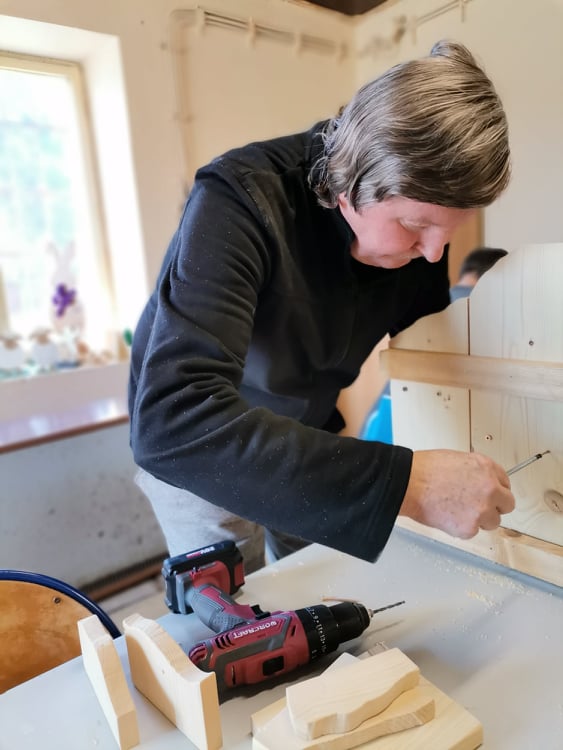 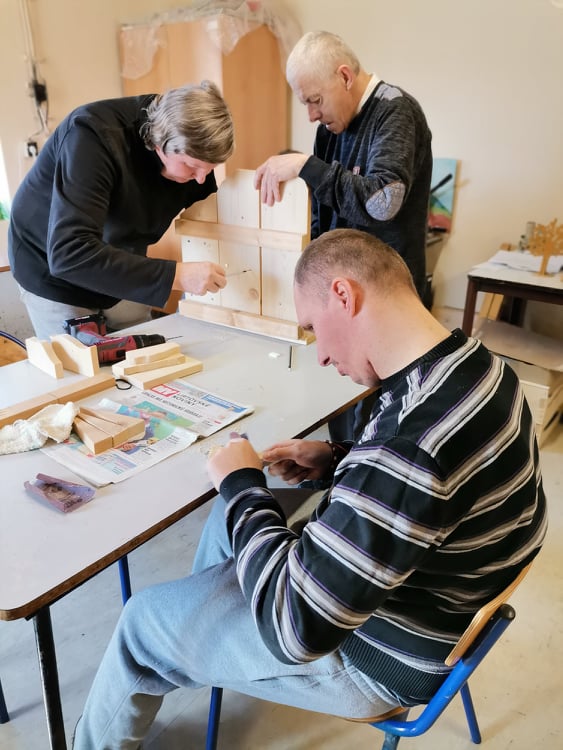 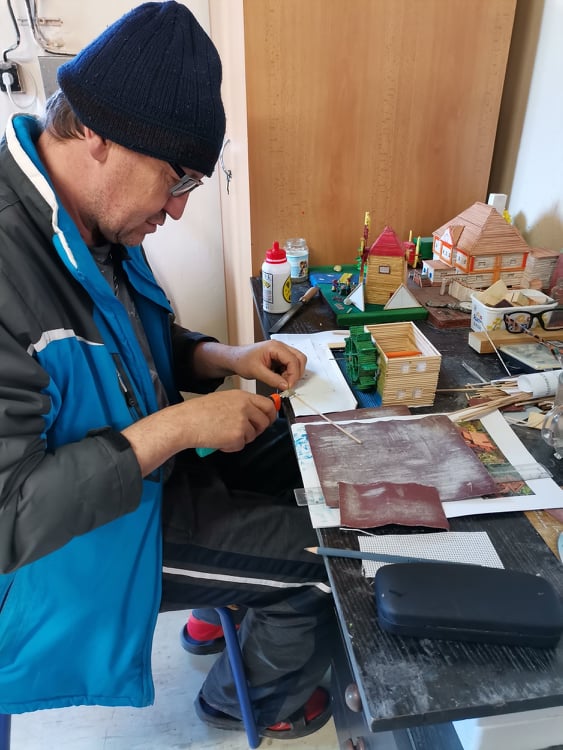 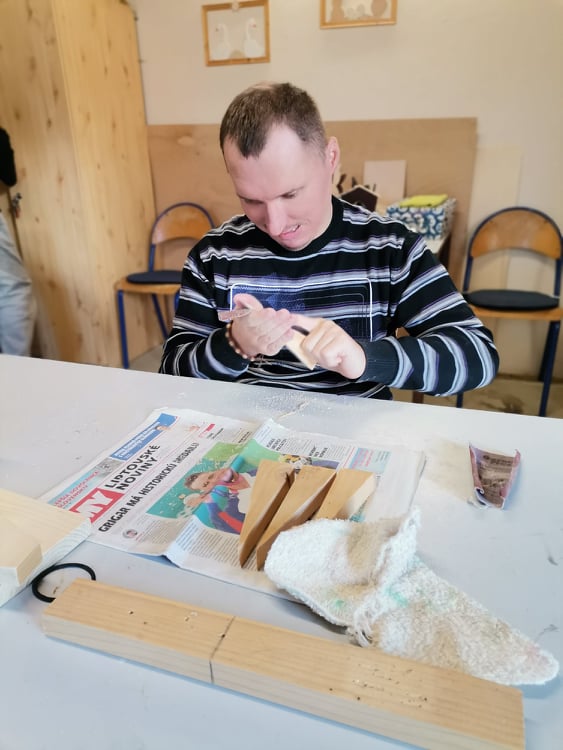 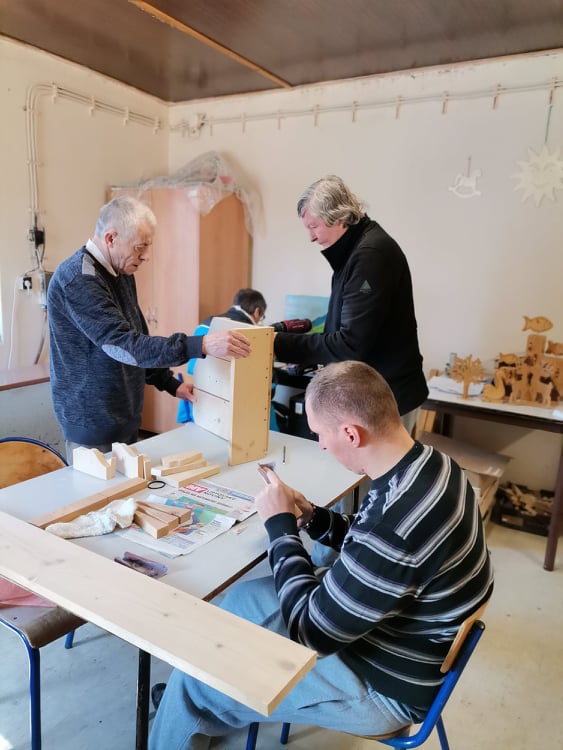 